DATOS DEL SOLICITANTED/Dª: ______________________________________________ con NIF Nº_______________(en representación de: _________________________________________________________con CIF nº _______________) Domiciliado en: ______________________________________Localidad: _________________C.P.:_________, Provincia____________ Tlf: _____________Fax ________________, correo electrónico ________________________________________SOLICITA:Le sea abonada la subvención concedida conforme a lo dispuesto en la Convocatoria pública ………….  de ayudas del GAL CEDER CÁPARRA así como conforme a lo dispuesto enla ORDEN de 16 de enero de 2020, por el que se regula el sistema de ayudas bajo la metodología LEADER y el procedimiento de gestión para el periodo de programación de desarrollo rural 2014-2020  por un importe de _____________________euros.Datos bancarios para el abono de la subvención:Titular de la cuenta: ___________________________________________________________(La cuenta indicativa deberá estar dada de ALTA en el Sistema de Terceros de la Junta de Extremadura).Documentos presentados:Facturas y justificantes de pago de las inversiones realizadas de acuerdo con lo regulado en el artículo 38 del presente Decreto.Documento Alta en el Sistema de Tercero de la cuenta indicada, caso de no estar dada de alta.Permisos, licencias, inscripciones y otros requisitos por las Administraciones para el tipo de inversión realizada.Certificados de acreditación previa al pago de que la entidad beneficiaria (destinataria final), se halla al corriente de sus obligaciones tributarias y frente a la Seguridad Social, conforme a lo establecido en el artículo 23.3 de la Ley 6/2011, de 23 de marzo de Subvenciones de la Comunidad Autónoma de Extremadura. (Solo en el caso de que el solicitante no haya autorizado a la Administración otorgante, a que recabe de oficio estos extremos).  En _____________________________________, a ______ de _______________ de 202___Fdo.: __________________________________De conformidad con lo establecido en la Ley Orgánica 15/1999, de 13 de diciembre, de Protección de Datos de Carácter Personal, se le informa que los datos facilitados en la presente solicitud serán incluidos en los ficheros titularidad de la Consejería de Medio Ambiente y Rural, Políticas Agrarias y Territorio, inscritos en la Agencia Española de Protección de Datos, cuya finalidad es la gestión de información para la tramitación de expedientes relacionados con la Consejería de Medio Ambiente y Rural, Políticas Agrarias y Territorio.Igualmente le informamos que podrá ejercer sus derechos de acceso, rectificación, cancelación y oposición en los términos establecidos en dicha Ley.OTRAS AYUDAS OFICIALES SOLICITADAS Y/O CONCEDIDAS A LA EMPRESA PARA ESTE PROYECTO.En el apartado de SITUACION se debe hacer constar la situación de la ayuda en cuestión diferenciando:Pendiente de solicitar,  2. Solicitada,  3. Concedida y  4. Cobrada.RESUMEN DE LAS INVERSIONES REALIZADAS.OTRAS JUSTIFICACIONES (para los casos que proceda):CUMPLIMIENTO DEL NIVEL DE EMPLEO Y CUMPLIMIENTO DE OTRAS CONDICIONES.EMPLEOHA CREADO ________________ en el equivalente a 1 puesto de trabajo fijo en la empresa medido en UTA.HA MANTENIDO ________________ en el equivalente a 1 puesto de trabajo fijo en la empresa medido en UTA.En el cuadro adjunto, se indican los trabajadores con los que la empresa cuenta ahora.OTROS. Indicar cualesANEXO RELACIÓN DE FACTURAS.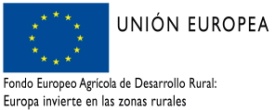 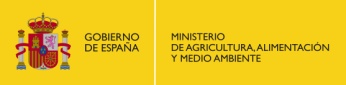 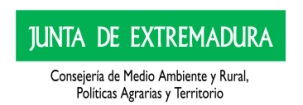 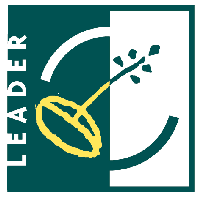 ANEXO VI. SOLICITUD DE LIQUIDACIÓNANEXO VI. SOLICITUD DE LIQUIDACIÓNANEXO VI. SOLICITUD DE LIQUIDACIÓNANEXO VI. SOLICITUD DE LIQUIDACIÓNPARCIALPARCIALPARCIALPARCIALFINALFINALFINALFINALTOTAL ÚNICATOTAL ÚNICATOTAL ÚNICATOTAL ÚNICAIBANIBANIBANIBANENTIDADENTIDADENTIDADENTIDADSUCURSALSUCURSALSUCURSALSUCURSALDCDCNUMERO DE CUENTANUMERO DE CUENTANUMERO DE CUENTANUMERO DE CUENTANUMERO DE CUENTANUMERO DE CUENTANUMERO DE CUENTANUMERO DE CUENTANUMERO DE CUENTANUMERO DE CUENTATIPO DE AYUDAORGANISMOIMPORTESUBVENCIÓNSITUACIÓNINVERSIONES REALIZADASIMPORTEIMPORTEINVERSIONES REALIZADASSOLICITADOJUSTIFICADOConcepto 1Concepto 2Concepto 3Concepto 4Concepto 5Concepto 6Concepto 7AUTÓNOMOSFIJOSFIJOS DISCONTINUOSTOTALDATOS DE LA FACTURADATOS DE LA FACTURADATOS DE LA FACTURADATOS DE LA FACTURADATOS DE LA FACTURADATOS DE LA FACTURAPAGOPAGOPAGOFECHANºNOMBRE PROVEEDORCONCEPTOBASE (SIN IVA)TOTALFORMA DE PAGOIMPORTEFECHA